ا الجمهورية الجزائرية الديمقراطية الشعبيةRépublique Algérienne Démocratique et Populaire 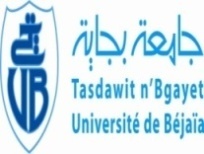            وزارة التعليم العالي و البحث العلمي                               جامعة بجاية        	       كــــلية العلوم الإنسانية و الإجتماعيةقسم العلوم الاجتماعية                                                                                                                                                                                                                                            Avis aux étudiants de L3 Psychologie Clinique (Classe Spéciale)               Les étudiants de L3 Psychologie Clinique  (Classe Spéciale), sont informés que l’examen de Rattrapage S2 du module : Psychopathologie Individuelle  assuré par Mme   HATEM est programmé comme suit :Le Mardi : 06/06/2017Heure : 12h00   Salle : 15 L’Administration